
АДМИНИСТРАЦИЯ КАМЫШЛОВСКОГО ГОРОДСКОГО ОКРУГА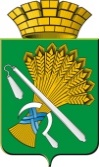 П О С Т А Н О В Л Е Н И Еот 24.03.2021   № 202Об утверждении Плана мероприятий по укреплению общественного здоровья на территории Камышловского городского округа в 2021 годуВ соответствии с Указом Президента Российской Федерации
от 7 мая 2018 года № 204 «О национальных целях и стратегических задачах развития Российской Федерации на период до 2024 года», паспортом национального проекта «Демография», утвержденным президиумом Совета при Президенте Российской Федерации по стратегическому развитию и национальным проектам (протокол от 24.12.2018 № 16), паспортом регионального проекта «Формирование системы мотивации граждан к здоровому образу жизни, включая здоровое питание и отказ от вредны привычек», утвержденным Советом при Губернаторе Свердловской области (протокол от 17.12.2018 № 18), во исполнение распоряжения Правительства Свердловской области от 02.11.2020 № 565-РП «Об утверждении типового проекта муниципальной программы «Укрепление общественного здоровья на 2020–2024 годы»,  администрация Камышловского городского округаПОСТАНОВЛЯЕТ:Утвердить План мероприятий по укреплению общественного здоровья населения на территории Камышловского городского округа в 2021 году (прилагается).2. Опубликовать настоящее постановление в газете «Камышловские известия» и на официальном сайте администрации Камышловского городского округа.3. Контроль за исполнением настоящего постановления оставляю за собой.И.о. главы администрацииКамышловского городского округа                                                     Е.А. БессоновУТВЕРЖДЕНпостановлением администрацииКамышловского городского округаот 24.03.2021 № 202План мероприятий по укреплению общественного здоровья населения на территории Камышловского городского округа в 2021 годуГАУЗ СО «Камышловская ЦРБ» - Государственное автономное учреждение здравоохранения Свердловской области «Камышловская центральная районная больница»Комитет по ОКС и ДМ - Комитет по образованию, культуре, спорту и делам молодежи администрации Камышловского городского округаМБУК «КЦБС» - Муниципальное бюджетное учреждение культуры «Камышловская централизованная библиотечная система»КВН – конкурс веселых и находчивыхАМУК «ЦКИД» КГО – Автономное муниципальное учреждение культуры «Центр культуры и досуга» Камышловского городского округа№ п/пНаименование мероприятияНаименование мероприятияСрок выполненияСрок выполненияОтветственные организаторыФинансирование мероприятия, в тыс. руб.Результаты достигаемые в ходе выполнения мероприятия12233456Организационные мероприятия, направление на межведомственное взаимодействиеОрганизационные мероприятия, направление на межведомственное взаимодействиеОрганизационные мероприятия, направление на межведомственное взаимодействиеОрганизационные мероприятия, направление на межведомственное взаимодействиеОрганизационные мероприятия, направление на межведомственное взаимодействиеОрганизационные мероприятия, направление на межведомственное взаимодействиеОрганизационные мероприятия, направление на межведомственное взаимодействиеОрганизационные мероприятия, направление на межведомственное взаимодействие1.Проведение межведомственных комиссий и совещаний Камышловского городского округа с рассмотрением вопросов и мероприятий по укреплению общественного здоровья на территории Камышловского городского округа Проведение межведомственных комиссий и совещаний Камышловского городского округа с рассмотрением вопросов и мероприятий по укреплению общественного здоровья на территории Камышловского городского округа В течении годаВ течении годаАдминистрация Камышловского городского округаНе предусмотреноВзаимодействие служб и ведомств, расположенных на территории Камышловского городского округа по вопросам укреплению общественного здоровьяМероприятия по раннему выявлению неинфекционных заболеваний и факторов риска их развития у населения Камышловского городского округаМероприятия по раннему выявлению неинфекционных заболеваний и факторов риска их развития у населения Камышловского городского округаМероприятия по раннему выявлению неинфекционных заболеваний и факторов риска их развития у населения Камышловского городского округаМероприятия по раннему выявлению неинфекционных заболеваний и факторов риска их развития у населения Камышловского городского округаМероприятия по раннему выявлению неинфекционных заболеваний и факторов риска их развития у населения Камышловского городского округаМероприятия по раннему выявлению неинфекционных заболеваний и факторов риска их развития у населения Камышловского городского округаМероприятия по раннему выявлению неинфекционных заболеваний и факторов риска их развития у населения Камышловского городского округаМероприятия по раннему выявлению неинфекционных заболеваний и факторов риска их развития у населения Камышловского городского округа1Проведение диспансеризации взрослого населения (4400 человек)Проведение диспансеризации взрослого населения (4400 человек)В течение годаВ течение годаГАУЗ СО «Камышловская ЦРБ»В рамках подушевого финансирования ОМСВыявления факторов риска заболеваний, диспансерное наблюдениеСнижение уровня заболеваемости и смертности2Проведение ежегодных профилактических осмотров населения (1400 взрослых и 5500 детей)Проведение ежегодных профилактических осмотров населения (1400 взрослых и 5500 детей)В течение годаВ течение годаГАУЗ СО «Камышловская ЦРБ»В рамках подушевого финансирования ОМСВыявления факторов риска заболеваний, диспансерное наблюдение Снижение уровня заболеваемости и смертности3Работа Центра здоровья для детей, клиники дружественной к молодежиРабота Центра здоровья для детей, клиники дружественной к молодежиВ течение годаВ течение годаГАУЗ СО «Камышловская ЦРБ»В рамках дополнительного финансирования ОМСКонсультирование врачами  специалистами, диспансерное наблюдение4Работа кабинета медицинской профилактикиРабота кабинета медицинской профилактикиВ течение годаВ течение годаГАУЗ СО «Камышловская ЦРБ»В рамках подушевого финансирования ОМСВыявления факторов риска заболеванийКонсультирование специалистовСнижение уровня смертности и инвалидизации5Организация школ здоровья по заболеваниям (ожирение, сахарный диабет, артериальная гипертензия)Организация школ здоровья по заболеваниям (ожирение, сахарный диабет, артериальная гипертензия)В течение годаВ течение годаГАУЗ СО «Камышловская ЦРБ»В рамках подушевого финансирования ОМСВыявления факторов риска заболеванийКонсультирование специалистовСнижение уровня смертности и инвалидизации6Помощь при отказе от курения и снижения весаПомощь при отказе от курения и снижения весаВ течение годаВ течение годаГАУЗ СО «Камышловская ЦРБ»В рамках подушевого финансирования ОМС7Проведение маммографического и флюорографического обследования населенияПроведение маммографического и флюорографического обследования населенияВ течение годаВ течение годаГАУЗ СО «Камышловская ЦРБ»В рамках подушевого финансирования ОМССнижение заболеваемости и смертности от злокачественных новообразований8Проведение скрининга (кардиотест, уро-тест, онкомаркеры)Проведение скрининга (кардиотест, уро-тест, онкомаркеры)В течение годаВ течение годаГАУЗ СО «Камышловская ЦРБ»В рамках подушевого финансирования ОМССнижение заболеваемости и смертности от злокачественных новообразований9Вакцинация населенияВакцинация населенияВ течение годаВ течение годаГАУЗ СО «Камышловская ЦРБ»В рамках подушевого финансирования федерального и регионального ОМССнижение заболеваемости и смертности от управляемых инфекций10Организация постов здоровья в поликлинике, на предприятияхОрганизация постов здоровья в поликлинике, на предприятияхВ течение годаВ течение годаГАУЗ СО «Камышловская ЦРБ»В рамках подушевого финансирования ОМСВыявление рисков неинфекционных заболеваний. Снижение заболеваемости и смертности населения3. Мероприятия по мотивированию граждан к ведению здорового образа жизни, формирования культуры общественного здоровья посредствам проведения информационно-пропагандистской системы работы с населением3. Мероприятия по мотивированию граждан к ведению здорового образа жизни, формирования культуры общественного здоровья посредствам проведения информационно-пропагандистской системы работы с населением3. Мероприятия по мотивированию граждан к ведению здорового образа жизни, формирования культуры общественного здоровья посредствам проведения информационно-пропагандистской системы работы с населением3. Мероприятия по мотивированию граждан к ведению здорового образа жизни, формирования культуры общественного здоровья посредствам проведения информационно-пропагандистской системы работы с населением3. Мероприятия по мотивированию граждан к ведению здорового образа жизни, формирования культуры общественного здоровья посредствам проведения информационно-пропагандистской системы работы с населением3. Мероприятия по мотивированию граждан к ведению здорового образа жизни, формирования культуры общественного здоровья посредствам проведения информационно-пропагандистской системы работы с населением3. Мероприятия по мотивированию граждан к ведению здорового образа жизни, формирования культуры общественного здоровья посредствам проведения информационно-пропагандистской системы работы с населением3. Мероприятия по мотивированию граждан к ведению здорового образа жизни, формирования культуры общественного здоровья посредствам проведения информационно-пропагандистской системы работы с населениемИзготовление и распространение наглядной агитации (листовок, буклетов, календарей) санитарно-просветительской направленности и здорового образа жизниИзготовление и распространение наглядной агитации (листовок, буклетов, календарей) санитарно-просветительской направленности и здорового образа жизни    В течение года    В течение годаАдминистрация Камышловского городского округаВ рамках муниципальной программы Увеличение информированности жителей Камышловского городского округа в вопросах здорового образа жизниОбеспечение в учреждениях, организациях и на предприятиях Камышловского городского округа размещения на информационных стендах наглядной агитации санитарно-просветительской направленности о здоровом образе жизниОбеспечение в учреждениях, организациях и на предприятиях Камышловского городского округа размещения на информационных стендах наглядной агитации санитарно-просветительской направленности о здоровом образе жизниВ течении годаВ течении годаРуководители учреждений, организаций и предприятий Камышловского городского округаЗа счет средств учреждений, организаций и предприятий Камышловского городского округаУвеличение информированности сотрудников учреждений, организаций и предприятий Камышловского городского округа в вопросах здорового образа жизниСистематическое освещение вопросов по пропаганде здорового образа жизни, преодолению вредных привычек, в том числе табакокурения, потребления алкогольной продукции, пива, наркотических средств в средствах массовой информации и на сайтах учреждений и организаций Камышловского городского округаСистематическое освещение вопросов по пропаганде здорового образа жизни, преодолению вредных привычек, в том числе табакокурения, потребления алкогольной продукции, пива, наркотических средств в средствах массовой информации и на сайтах учреждений и организаций Камышловского городского округаВ течении годаВ течении годаАдминистрация Камышловского городского округа, ГАУЗ СО «Камышловская ЦРБ»Финансирование не предусмотреноУвеличение информированности жителей Камышловского городского округа о  вреде табакокурения, потребления алкогольной продукции, пива и наркотических средств и  сопутствующих заболеванияхОрганизация выставок, видео-лекториев на тему здорового образа жизниОрганизация выставок, видео-лекториев на тему здорового образа жизниВ течении годаВ течении годаАдминистрация Камышловского городского округа, ГАУЗ СО «Камышловская ЦРБ»В рамках финансирования муниципальной программыУвеличение информированности жителей Камышловского городского округа в вопросах здорового образа жизниПроведение выставки о ВИЧ совместно с консультантом общества по борьбе с ВИЧ, екатеринбургского отделения (Шакиров Д.)Проведение выставки о ВИЧ совместно с консультантом общества по борьбе с ВИЧ, екатеринбургского отделения (Шакиров Д.)Один раз в полугодииОдин раз в полугодииКомитет по ОКС и ДМВ рамках муниципального заданияЧисло лиц, принявших участие в массовых мероприятиях – не мене 10% от общего населения Камышловского городского округа4.Мероприятия по формированию здорового образа жизни у детей, подростков и молодежи, созданию среды благоприятной для сохранения и укрепления здоровья4.Мероприятия по формированию здорового образа жизни у детей, подростков и молодежи, созданию среды благоприятной для сохранения и укрепления здоровья4.Мероприятия по формированию здорового образа жизни у детей, подростков и молодежи, созданию среды благоприятной для сохранения и укрепления здоровья4.Мероприятия по формированию здорового образа жизни у детей, подростков и молодежи, созданию среды благоприятной для сохранения и укрепления здоровья4.Мероприятия по формированию здорового образа жизни у детей, подростков и молодежи, созданию среды благоприятной для сохранения и укрепления здоровья4.Мероприятия по формированию здорового образа жизни у детей, подростков и молодежи, созданию среды благоприятной для сохранения и укрепления здоровья4.Мероприятия по формированию здорового образа жизни у детей, подростков и молодежи, созданию среды благоприятной для сохранения и укрепления здоровья4.Мероприятия по формированию здорового образа жизни у детей, подростков и молодежи, созданию среды благоприятной для сохранения и укрепления здоровья4,1Проведение лекций, бесед, классных часов опросов (анкетирования) среди детей, подростков и их родителей о пагубном влиянии вредных привычек (табакокурения, потребление алкоголя, наркотиков, неправильное питание) с привлечением врачей педиатров, психиатров, наркологов, сотрудников полицииПроведение лекций, бесед, классных часов опросов (анкетирования) среди детей, подростков и их родителей о пагубном влиянии вредных привычек (табакокурения, потребление алкоголя, наркотиков, неправильное питание) с привлечением врачей педиатров, психиатров, наркологов, сотрудников полицииВ течении годаВ течении годаКомитет по ОКС и ДМ, ГАУЗ СО «Камышловская ЦРБ», МО МВД России «Камышловский»Не предусмотреноУвеличение информирования детей, подростков и молодежи по вопросам здорового образа жизни и укреплению здоровья4.2Цикл мероприятий о вредных привычках совместно медиками ГАУЗ СО «Камышловская ЦРБ»Цикл мероприятий о вредных привычках совместно медиками ГАУЗ СО «Камышловская ЦРБ»Центральная городская библиотекаПо договоренности с ГАУЗ СО «Камышловская ЦРБ»Центральная городская библиотекаПо договоренности с ГАУЗ СО «Камышловская ЦРБ»Комитет по ОКС и ДМВ рамках муниципального заданияЧисло ли, принявших участие в массовых мероприятиях – не мене 10% от общего населения Камышловского городского округа4.3Муниципальный этап социально-педагогического проекта «Будь здоров!»Муниципальный этап социально-педагогического проекта «Будь здоров!»ежегодно ежегодно Комитет по ОКС и ДМВ рамках муниципальной программыФормирование здорового образа жизни (ЗОЖ) подрастающего поколения4.4Профилактические медицинские осмотры  Профилактические медицинские осмотры  ежегодноежегодноГАУЗ СО «Камышловская ЦРБ»Не предусмотреновыявление и предупреждение употребления ПАВ, алкогольной и табакосодержащей продукции4.5Ежемесячное посещение бесед в клинике дружественной к молодёжиЕжемесячное посещение бесед в клинике дружественной к молодёжив течение года по отдельному графикув течение года по отдельному графикуКомитет по ОКС и ДМ, ГАУЗ СО «Камышловская ЦРБ» Не предусмотреноПрофилактика игомании, употребление ПАВ, суицидальных наклонностей, ВИЧ-Инфекции, ЗПППОперативно-профилактическая операция «Подросток»Оперативно-профилактическая операция «Подросток»май-ноябрьмай-ноябрьКомитет по ОКС и ДМ, субъекты профилактикиНе предусмотрено Профилактика безнадзорности и правонарушений среди несовершеннолетнихСоциально-психологическое тестирование несовершеннолетнихСоциально-психологическое тестирование несовершеннолетнихсентябрь-ноябрьсентябрь-ноябрьКомитет по ОКС и ДМНе предусмотреноВыявление употребления ПАВ и профилактика незаконного оптребления наркотических средств и психотропных веществРегулярное участие педагогического состава в вебинарах ГБУ СО "ЦППМСП "Ладо" Регулярное участие педагогического состава в вебинарах ГБУ СО "ЦППМСП "Ладо" в течение годав течение годаКомитет по ОКС и ДМНе предусмотреноПовышение квалификации педагогов в сфере профилактики зависимостейРодительские собрания на темы: "Семья без наркотиков", "О вреде применения детьми никотиносодержащих смесей", "Опасность, которая рядом. Наркомания. Что о ней нужно знать?", "Проблемы, связанные с наркотиками и профилактика их употребления", "Противодействие и профилактика буллинга среди детей"Родительские собрания на темы: "Семья без наркотиков", "О вреде применения детьми никотиносодержащих смесей", "Опасность, которая рядом. Наркомания. Что о ней нужно знать?", "Проблемы, связанные с наркотиками и профилактика их употребления", "Противодействие и профилактика буллинга среди детей"в течение учебного года в течение учебного года Комитет по ОКС и ДМНе предусмотреноИнформирование родителей о вреде и влиянии наркотических средств на несовершеннолетних5. Мероприятия по профилактике зависимостей5. Мероприятия по профилактике зависимостей5. Мероприятия по профилактике зависимостей5. Мероприятия по профилактике зависимостей5. Мероприятия по профилактике зависимостей5. Мероприятия по профилактике зависимостей5. Мероприятия по профилактике зависимостей5. Мероприятия по профилактике зависимостей5.1.Организация ежегодных массовых профилактических акций, выставок, направленных на формирование здорового образа жизни:Организация ежегодных массовых профилактических акций, выставок, направленных на формирование здорового образа жизни:В течении годаВ течении годаКомитет по ОКС и ДМ, субъекты профилактикиНе предусмотреноПовышение информированности населения и молодежи в вопросах формирования здорового образа жизниакция «Единый день профилактики»акция «Единый день профилактики»март, октябрьмарт, октябрьКомитет по ОКС и ДМ, субъекты профилактикиНе предусмотреноИнформирование подростков о всех видах правонарушений акция «Урок правопорядок»акция «Урок правопорядок»мартмартКомитет по ОКС и ДМ, МО МВД РФ «Камышловский»Не предусмотреноИнформирование подростков о видах правонарушений и уголовной ответственности за акция «Сообщи, где торгуют смертью»акция «Сообщи, где торгуют смертью»2 раза в год2 раза в годКомитет по ОКС и ДМ,  МО МВД РФ «Камышловский»Не предусмотреноПротиводействие незаконному обороту наркотиковакция «За здоровье и безопасность наших детей»акция «За здоровье и безопасность наших детей»в течение годав течение годаКомитет по ОКС и ДМНе предусмотреноПовышение эффективности деятельности по сохранению и укреплению здоровья детей и молодежиакция «Семья без наркотиков»акция «Семья без наркотиков»ежегодно ежегодно Комитет по ОКС и ДМНе предусмотреноПредупреждение распространения наркомании среди несовершеннолетних, выявление фактов вовлечения в употребление алкогольной продукциейОрганизация и проведение акции в ОУ "Молодёжь без пива"Организация и проведение акции в ОУ "Молодёжь без пива"маймайКомитет по ОКС и ДМНе предусмотреноПрофилактика употребления алкогольной продукцииОформление школьных выставок «Скажи, нет!»Оформление школьных выставок «Скажи, нет!»сентябрьсентябрьКомитет по ОКС и ДМНе предусмотреноПрофилактика асоциальных явлений Всероссийская акция "Красная ленточка"  Всероссийская акция "Красная ленточка" декабрьдекабрьКомитет по ОКС и ДМНе предусмотреноИнформирование и профилактика ВИЧ-Инфекции7. Мероприятия по организации досуга и повышения физической активности населения Камышловского городского округа7. Мероприятия по организации досуга и повышения физической активности населения Камышловского городского округа7. Мероприятия по организации досуга и повышения физической активности населения Камышловского городского округа7. Мероприятия по организации досуга и повышения физической активности населения Камышловского городского округа7. Мероприятия по организации досуга и повышения физической активности населения Камышловского городского округа7. Мероприятия по организации досуга и повышения физической активности населения Камышловского городского округа7. Мероприятия по организации досуга и повышения физической активности населения Камышловского городского округа7. Мероприятия по организации досуга и повышения физической активности населения Камышловского городского округа7.1.Открытие городской спартакиадыСреди трудовых коллективовОткрытие городской спартакиадыСреди трудовых коллективов12.06.202112.06.2021Комитет по ОКС и ДМВ рамках муниципального заданияЧисло ли, принявших участие в массовых мероприятиях – не мене 10% от общего населения Камышловского городского округа7.2Лыжня России среди воспитанников дошкольных образовательных организацийЛыжня России среди воспитанников дошкольных образовательных организаций06.02.202106.02.2021Комитет по ОКС и ДМВ рамках муниципального заданияЧисло ли, принявших участие в массовых мероприятиях – не мене 10% от общего населения Камышловского городского округа7.37.3Всероссийская массовая лыжная гонка «Лыжня России»Всероссийская массовая лыжная гонка «Лыжня России»13.02.2021Комитет по ОКС и ДМВ рамках муниципального заданияЧисло ли, принявших участие в массовых мероприятиях – не мене 10% от общего  населения Камышловского городского округа7.47.4Военно-патриотическая игра «Курс молодого бойца» среди учащихся 6-7 классовВоенно-патриотическая игра «Курс молодого бойца» среди учащихся 6-7 классов18.02.2021Комитет по ОКС и ДМ7,213Число ли, принявших участие в массовых мероприятиях – не мене 10% от общего  населения Камышловского городского округа7.57.5Конкурс среди школьников «Starteenager»Конкурс среди школьников «Starteenager»5-23 апреля 2021гКомитет по ОКС и ДМ5,0Число ли, принявших участие в массовых мероприятиях – не мене 10% от общего населения Камышловского городского округа7.67.6Работа клубных объединений, направленных на формирование здорового образа жизни:Работа клубных объединений, направленных на формирование здорового образа жизни:«Женский клуб» библиотека-филиал № 3«Женский клуб» библиотека-филиал № 3Ежемесячные заседания клуба (последняя пятница месяца)Комитет по ОКС и ДМВ рамках муниципального заданияЧисло ли, принявших участие в массовых мероприятиях – не мене 10% от общего  населения Камышловского городского округаКлуб «Гармония» центральная городская библиотекаКлуб «Гармония» центральная городская библиотекаЕжемесячные заседания клуба (последняя суббота месяца)Комитет по ОКС и ДМВ рамках муниципального заданияЧисло ли, принявших участие в массовых мероприятиях – не мене 10% от общего  населения Камышловского городского округаИгровой клуб «Твой ход» центральная городская библиотекаИгровой клуб «Твой ход» центральная городская библиотекаЕжемесячное заседание (третий четверг месяца)Комитет по ОКС и ДМВ рамках муниципального заданияЧисло ли, принявших участие в массовых мероприятиях – не мене 10% от общего  населения Камышловского городского округаКлуб «Лаборатория идей» детская библиотека им. П.П.БажоваКлуб «Лаборатория идей» детская библиотека им. П.П.БажоваЕжемесячное заседание клуба Комитет по ОКС и ДМВ рамках муниципального заданияЧисло ли, принявших участие в массовых мероприятиях – не мене 10% от общего населения Камышловского городского округаКлуб «Чайная читальня» детская библиотека им. П.П.БажоваКлуб «Чайная читальня» детская библиотека им. П.П.БажоваЕжемесячное заседание клуба (последнее воскресение месяца)Комитет по ОКС и ДМВ рамках муниципального заданияЧисло ли, принявших участие в массовых мероприятиях – не мене 10% от общего  населения Камышловского городского округаКлубное объединение"Школа ведущих"Клубное объединение"Школа ведущих"В течение года по расписанию Комитет по ОКС и ДМВ рамках муниципального заданияЧисло ли, принявших участие в массовых мероприятиях – не мене 10% от общего  населения Камышловского городского округаКлубное формирование "КВН"Клубное формирование "КВН"В течение года по расписанию Комитет по ОКС и ДМВ рамках муниципального заданияЧисло ли, принявших участие в массовых мероприятиях – не мене 10% от общего  населения Камышловского городского округаКлуб релаксации "Дива"Клуб релаксации "Дива"В течение года по расписанию Комитет по ОКС и ДМВ рамках муниципального заданияЧисло ли, принявших участие в массовых мероприятиях – не мене 10% от общего  населения Камышловского городского округа7.77.7Танцевальная студия "Galactic dance"Танцевальная студия "Galactic dance"В течение года по расписанию Комитет по ОКС и ДМВ рамках муниципального заданияЧисло ли, принявших участие в массовых мероприятиях – не мене 10% от общего  населения Камышловского городского округа7.87.8Проведение спортивно-оздоровительной работы по развитию физической культуры и спорта среди различных групп населенияПроведение спортивно-оздоровительной работы по развитию физической культуры и спорта среди различных групп населенияВ течение годаКомитет по ОКС и ДМВ рамках муниципального заданияПривлечение населения Камышловского городского округа к здоровому образу жизни7.97.9Проведение официальных физкультурных (физкультурно-оздоровительных) мероприятийПроведение официальных физкультурных (физкультурно-оздоровительных) мероприятийВ течение годаКомитет по ОКС и ДМВ рамках муниципального заданияПривлечение населения Камышловского городского округа к здоровому образу жизни7.107.10Проведение занятий физкультурно-спортивной направленности по месту проживания гражданПроведение занятий физкультурно-спортивной направленности по месту проживания гражданВ течение годаКомитет по ОКС и ДМВ рамках муниципального заданияПривлечение населения Камышловского городского округа к здоровому образу жизни7.117.11Мероприятия по поэтапному внедрению и реализации Всероссийского физкультурно-спортивного комплекса «Готов к труду и обороне» (ГТО) в Камышловском городском округеМероприятия по поэтапному внедрению и реализации Всероссийского физкультурно-спортивного комплекса «Готов к труду и обороне» (ГТО) в Камышловском городском округеВ течение годаКомитет по ОКС и ДМВ рамках муниципального заданияПривлечение населения Камышловского городского округа к здоровому образу жизни8. Мероприятия по созданию среды способствующей ведению гражданами здорового образа жизни8. Мероприятия по созданию среды способствующей ведению гражданами здорового образа жизни8. Мероприятия по созданию среды способствующей ведению гражданами здорового образа жизни8. Мероприятия по созданию среды способствующей ведению гражданами здорового образа жизни8. Мероприятия по созданию среды способствующей ведению гражданами здорового образа жизни8. Мероприятия по созданию среды способствующей ведению гражданами здорового образа жизни8. Мероприятия по созданию среды способствующей ведению гражданами здорового образа жизни8. Мероприятия по созданию среды способствующей ведению гражданами здорового образа жизни8.18.1Благоустройство зелёных зон (парков, скверов, придомовых территорий)Благоустройство зелёных зон (парков, скверов, придомовых территорий)В течении годаАдминистрация Камышловского городского округа В рамках муниципальной программыУвеличении зон отдыха для жителей Камышловского городского округа8.28.2Участие школьных волонтерских отрядов в субботникахУчастие школьных волонтерских отрядов в субботникахв течение годаруководители образовательных учрежденийНе предусмотрено8.38.3Строительство площадки для занятий уличной гимнастикойСтроительство площадки для занятий уличной гимнастикойВ течение годаКомитет по ОКС и ДМ  Областной бюджет – 171,4 тыс.руб.Местный бюджет – 300,0 тыс.руб.Привлечение жителей Камыщдлвского городского округа к здоровому образу жизни